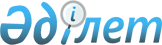 "Тәуелсіздік ұрпақтары" грантын тағайындау туралыҚазақстан Республикасы Үкіметінің 2021 жылғы 8 шiлдедегi № 469 қаулысы.
      Қазақстан Республикасының Үкіметі ҚАУЛЫ ЕТЕДІ:
      1. "Тәуелсіздік ұрпақтары" гранты тағайындалсын.
      2. Күші жойылды - ҚР Үкіметінің 15.08.2023 № 677 (алғашқы ресми жарияланған күнінен кейін күнтізбелік он күн өткен соң қолданысқа енгізіледі) қаулысымен.


      3. Осы қаулы алғашқы ресми жарияланған күнінен кейін күнтізбелік он күн өткен соң қолданысқа енгізіледі. "Тәуелсіздік ұрпақтары" грантын беру қағидалары
      Ескерту. Күші жойылды - ҚР Үкіметінің 15.08.2023 № 677 (алғашқы ресми жарияланған күнінен кейін күнтізбелік он күн өткен соң қолданысқа енгізіледі) қаулысымен.
					© 2012. Қазақстан Республикасы Әділет министрлігінің «Қазақстан Республикасының Заңнама және құқықтық ақпарат институты» ШЖҚ РМК
				
      Қазақстан РеспубликасыныңПремьер-Министрі 

А. Мамин
Қазақстан Республикасы
Үкіметінің
2021 жылғы 8 шілдедегі
№ 469 қаулысымен
бекітілген